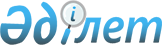 Зеренді аудандық мәслихаттың 2013 жылғы 24 желтоқсандағы № 22-177 "Зеренді ауданының 2014-2016 жылдарға арналған бюджеті туралы" шешіміне өзгерістер енгізу туралы
					
			Күшін жойған
			
			
		
					Ақмола облысы Зеренді аудандық мәслихатының 2014 жылғы 4 мамырдағы № 26-214 шешімі. Ақмола облысының Әділет департаментінде 2014 жылғы 23 мамырда № 4208 болып тіркелді. Қолданылу мерзімінің аяқталуына байланысты күші жойылды - (Ақмола облысы Зеренді аудандық мәслихатының 2015 жылғы 3 ақпандағы № 29 хатымен)      Ескерту. Қолданылу мерзімінің аяқталуына байланысты күші жойылды - (Ақмола облысы Зеренді аудандық мәслихатының 03.02.2015 № 29 хатымен).      РҚАО ескертпесі.

      Құжаттың мәтінінде түпнұсқаның пунктуациясы мен орфографиясы сақталған.

      Қазақстан Республикасының 2008 жылғы 4 желтоқсандағы Бюджет кодексінің 106 бабының 2 тармағының 4) тармақшасына және 109 бабының 1 және 5 тармақтарына, «Қазақстан Республикасындағы жергілікті мемлекеттік басқару және өзін-өзі басқару туралы» Қазақстан Республикасының 2001 жылғы 23 қаңтардағы Заңының 6 бабына сәйкес, Зеренді аудандық мәслихаты ШЕШІМ ЕТТІ:



      1. Зеренді аудандық мәслихаттың «Зеренді ауданының 2014-2016 жылдарға арналған бюджеті туралы» 2013 жылғы 24 желтоқсандағы № 22-177 (Нормативтік құқықтық актілерді мемлекеттік тіркеу тізілімінде № 3946 тіркелген, 2014 жылғы 17 қаңтарда «Зерделі-Зеренді» аудандық газетінде, 2014 жылғы 17 қаңтарда «Зерен» аудандық газетінде, жарияланған) шешіміне келесі өзгерістер енгізілсін:



      1 тармақ жаңа редакцияда баяндалсын:



      «1. Зеренді ауданының 2014-2016 жылдарға арналған бюджеті 1, 2 және 3 қосымшаларына сәйкес, соның ішінде 2014 жылға келесі көлемдерде бекітілсін:



      1) кірістер – 4 372 809,9 мың теңге, оның ішінде:



      салықтық түсімдер – 1 793 954,5 мың теңге;



      салықтық емес түсімдер – 30 752,0 мың теңге;



      негізгі капиталды сатудан түскен түсімдер – 59 950,1 мың теңге;



      трансферттер түсімдері – 2 488 153,3 мың теңге;



      2) шығындар – 4 369 885,7 мың теңге;



      3) таза бюджеттік несиелеу – 55 622,5 мың теңге, оның ішінде:



      бюджеттік несиелер – 66 672,5 мың теңге;



      бюджеттік несиелерді өтеу – 11 050,0 мың теңге;



      4) қаржылық активтерімен жасалатын операциялар бойынша сальдо – 12 000,0 мың теңге, оның ішінде:



      қаржы активтерiн сатып алу – 12 000,0 мың теңге;



      мемлекеттің қаржы активтерін сатудан түсетін түсімдер – 0 мың теңге;



      5) бюджет тапшылығы (профицит) – -64 698,3 мың теңге;



      6) бюджет тапшылығын қаржыландыру (профицитті пайдалану) – 64 698,3 мың теңге.»;



      көрсетілген шешімнің 1, 4, 7 қосымшалары осы шешімнің 1, 2, 3 қосымшаларына сәйкес жаңа редакцияда баяндалсын.



      2. Осы шешім Ақмола облысының Әділет департаментінде мемлекеттік тіркелген күннен бастап күшіне енеді және 2014 жылдың 1 қаңтарынан бастап қолданысқа енгізіледі.      Сессия төрағасы                            В.Соболев      Аудандық мәслихаттың

      хатшысы                                    Қ.Ауғалиев      «КЕЛІСІЛДІ»      Зеренді ауданының әкімі                    М.Тәткеев

Зеренді аудандық мәслихатының

2014 жылғы 4 мамырдағы   

№ 26-214 шешіміне     

1 қосымша         Зеренді аудандық мәслихатының

2013 жылғы 24 желтоқсандағы

№ 22-177 шешіміне     

1 қосымша          

2014 жылғы аудандық бюджет

Зеренді аудандық мәслихатының

2014 жылғы 4 мамырдағы    

№ 26-214 шешіміне       

2 қосымша            Зеренді аудандық мәслихатының

2013 жылғы 24 желтоқсандағы

№ 22-177 шешіміне      

4 қосымша            

2014 жылға арналған республикалық бюджеттен берілетін нысаналы трансферттер мен бюджеттік несиелерЗеренді аудандық мәслихатының

2014 жылғы 4 мамырдағы    

№ 26-214 шешіміне       

3 қосымша           

Зеренді аудандық мәслихатының

2013 жылғы 24 желтоқсандағы 

№ 22-177 шешіміне      

7 қосымша            

2014 жылға кент, ауыл, ауылдық округтердің бюджеттік бағдарламалары
					© 2012. Қазақстан Республикасы Әділет министрлігінің «Қазақстан Республикасының Заңнама және құқықтық ақпарат институты» ШЖҚ РМК
				СанатыСанатыСанатыСанатыСома, мың теңгеСыныбыСыныбыСыныбыСома, мың теңгеІшкі сыныбыІшкі сыныбыСома, мың теңгеАтауыСома, мың теңге12345І. Кірістер4372809,91Салықтық түсімдер1793954,501Табыс салығы21482,02Жеке табыс салығы21482,003Әлеуметтiк салық730244,51Әлеуметтік салық730244,504Меншiкке салынатын салықтар931226,01Мүлiкке салынатын салықтар861191,03Жер салығы13761,04Көлiк құралдарына салынатын салық51974,05Бірыңғай жер салығы4300,005Тауарларға, жұмыстарға және қызметтерге салынатын iшкi салықтар104680,02Акциздер77779,03Табиғи және басқа да ресурстарды пайдаланғаны үшiн түсетiн түсiмдер16342,04Кәсiпкерлiк және кәсiби қызметтi жүргiзгенi үшiн алынатын алымдар10229,05Ойын бизнесіне салық330,008Заңдық мәнді іс-әрекеттерді жасағаны және (немесе) оған уәкілеттігі бар мемлекеттік органдар немесе лауазымды адамдар құжаттар бергені үшін алынатын міндетті төлемдер6322,01Мемлекеттік баж6322,02Салықтық емес түсiмдер30752,001Мемлекеттік меншіктен түсетін кірістер4619,05Мемлекет меншігіндегі мүлікті жалға беруден түсетін кірістер4604,07Мемлекеттік бюджеттен берілген несиелер бойынша сыйақылар15,006Өзге де салықтық емес түсiмдер26133,01Өзге де салықтық емес түсiмдер26133,03Негізгі капиталды сатудан түскен түсімдер59950,103Жердi және материалдық емес активтердi сату59950,11Жерді сату52950,12Материалдық емес активтерді сату7000,04Трансферттер түсімдері2488153,302Мемлекеттiк басқарудың жоғары тұрған органдарынан түсетiн трансферттер2488153,32Облыстық бюджеттен түсетiн трансферттер2488153,3Функционалдық топФункционалдық топФункционалдық топФункционалдық топСомаБюджеттік бағдарламалардың әкімшісіБюджеттік бағдарламалардың әкімшісіБюджеттік бағдарламалардың әкімшісіСомаБағдарламаБағдарламаСомаАтауыСома12345II. Шығындар4369885,701Жалпы сипаттағы мемлекеттiк қызметтер330057,0112Аудан (облыстық маңызы бар қала) мәслихатының аппараты16882,0001Аудан (облыстық маңызы бар қала) мәслихатының қызметін қамтамасыз ету жөніндегі қызметтер16882,0122Аудан (облыстық маңызы бар қала) әкімінің аппараты89260,0001Аудан (облыстық маңызы бар қала) әкімінің қызметін қамтамасыз ету жөніндегі қызметтер89260,0123Қаладағы аудан, аудандық маңызы бар қала, кент, ауыл, ауылдық округ әкімінің аппараты195883,0001Қаладағы аудан, аудандық маңызы бар қаланың, кент, ауыл, ауылдық округ әкімінің қызметін қамтамасыз ету жөніндегі қызметтер195098,0022Мемлекеттік органның күрделі шығыстары785,0459Ауданның (облыстық маңызы бар қаланың) экономика және қаржы бөлімі28032,0001Ауданның (облыстық маңызы бар қаланың) экономикалық саясатын қалыптастыру мен дамыту, мемлекеттік жоспарлау, бюджеттік атқару және коммуналдық меншігін басқару саласындағы мемлекеттік саясатты іске асыру жөніндегі қызметтер25176,0003Салық салу мақсатында мүлікті бағалауды жүргізу926,0010Жекешелендіру, коммуналдық меншікті басқару, жекешелендіруден кейінгі қызмет және осыған байланысты дауларды реттеу530,0015Мемлекеттік органның күрделі шығыстары1400,002Қорғаныс2555,0122Аудан (облыстық маңызы бар қала) әкімінің аппараты2555,0005Жалпыға бірдей әскери міндетті атқару шеңберіндегі іс-шаралар2113,0006Аудан (облыстық маңызы бар қала) ауқымындағы төтенше жағдайлардың алдын алу және оларды жою442,004Бiлiм беру2838378,3123Қаладағы аудан, аудандық маңызы бар қала, кент, ауыл, ауылдық округ әкімінің аппараты1982,0005Ауылдық жерлерде балаларды мектепке дейін тегін алып баруды және кері алып келуді ұйымдастыру1982,0464Ауданның (облыстық маңызы бар қаланың) білім беру бөлімі2675670,0001Жергілікті деңгейде білім беру саласындағы мемлекеттік саясатты іске асыру жөніндегі қызметтер8514,0003Жалпы білім беру2232171,0004Ауданның (облыстық маңызы бар қаланың) мемлекеттік білім беру мекемелерінде білім беру жүйесін ақпараттандыру6059,0005Ауданның (облыстық маңызы бар қаланың) мемлекеттік білім беру мекемелері үшін оқулықтар мен оқу-әдiстемелiк кешендерді сатып алу және жеткізу20966,0006Балаларға қосымша білім беру38957,0007Аудандық (қалалық) ауқымдағы мектеп олимпиадаларын, мектептен тыс іс-шараларды және конкурстарды өткiзу180,0009Мектепке дейінгі тәрбие мен оқыту ұйымдарының қызметін қамтамасыз ету156521,0015Жетім баланы (жетім балаларды) және ата-аналарының қамқорынсыз қалған баланы (балаларды) күтіп-ұстауға асыраушыларына (қамқоршыларына) ай сайынғы ақшалай қаражат төлемдері18055,0040Мектепке дейінгі білім беру ұйымдарында мемлекеттік білім беру тапсырысын іске асыру51785,0067Ведомстволық бағыныстағы мемлекеттік мекемелерінің және ұйымдарының күрделі шығыстары142462,0467Ауданның (облыстық маңызы бар қаланың) құрылыс бөлімі160726,3037Білім беру объектілерін салу және реконструкциялау160726,306Әлеуметтiк көмек және әлеуметтiк қамтамасыз ету126568,0451Ауданның (облыстық маңызы бар қаланың) жұмыспен қамту және әлеуметтік бағдарламалар бөлімі125872,0001Жергілікті деңгейде жұмыспен қамтуды қамтамасыз ету және халық үшін әлеуметтік бағдарламаларды іске асыру саласындағы мемлекеттік саясатты іске асыру жөніндегі қызметтер21956,0002Жұмыспен қамту бағдарламасы12876,0005Мемлекеттік атаулы әлеуметтік көмек1360,0006Тұрғын үй көмегін көрсету1429,0007Жергілікті өкілетті органдардың шешімдері бойынша мұқтаж азаматтардың жекелеген топтарына әлеуметтік көмек23215,0010Үйден тәрбиеленетін және оқытылатын мүгедек балаларды материалдық қамтамасыз ету1365,0011Жәрдемақыларды және басқа да әлеуметтік төлемдерді есептеу, төлеу мен жеткізу бойынша қызметтерге ақы төлеу460,0014Мұқтаж азаматтарға үйде әлеуметтiк көмек көрсету25768,001618 жасқа дейінгі балаларға мемлекеттік жәрдемақылар13326,0017Мүгедектерді оңалту жеке бағдарламасына сәйкес, мұқтаж мүгедектерді міндетті гигиеналық құралдарымен қамтамасыз ету және ымдау тілі мамандарының жеке көмекшілердің қызмет көрсетуін ұсыну6321,0025Өрлеу жобасы бойынша келісілген қаржылай көмекті енгізу17796,0458Ауданның (облыстық маңызы бар қаланың) тұрғын үй-коммуналдық шаруашылығы, жолаушылар көлігі және автомобиль жолдары бөлімі696,0050Мүгедектердің құқықтарын қамтамасыз ету және өмір сүру сапасын жақсарту жөніндегі іс-шаралар жоспарын іске асыру696,007Тұрғын үй-коммуналдық шаруашылық367920,0123Қаладағы аудан, аудандық маңызы бар қала, кент, ауыл, ауылдық округ әкімінің аппараты27086,0008Елді мекендердің көшелерін жарықтандыру26881,0009Елді мекендердің санитариясын қамтамасыз ету65,0014Елді мекендерді сумен жабдықтауды ұйымдастыру140,0458Ауданның (облыстық маңызы бар қаланың) тұрғын үй-коммуналдық шаруашылығы, жолаушылар көлігі және автомобиль жолдары бөлімі45697,0004Азаматтардың жекелеген санаттарын тұрғын үймен қамтамасыз ету2100,0012Сумен жабдықтау және су бұру жүйесінің жұмыс істеуі31247,0015Елдi мекендердегі көшелердi жарықтандыру350,0018Елдi мекендердi абаттандыру және көгалдандыру500,0026Ауданның (облыстық маңызы бар қаланың) коммуналдық меншігіндегі жылу жүйелерін қолдануды ұйымдастыру11000,0031Кондоминиум объектілеріне техникалық паспорттар дайындау500,0464Ауданның (облыстық маңызы бар қаланың) білім беру бөлімі207,0026Жұмыспен қамту 2020 бағдарламасы бойынша ауылдық елді мекендерді дамыту шеңберінде объектілерді жөндеу207,0467Ауданның (облыстық маңызы бар қаланың) құрылыс бөлімі294930,0003Мемлекеттік коммуналдық тұрғын үй қорының тұрғын үй жобалау, құрылысы және (немесе) сатып алу103765,0006Сумен жабдықтау және су бұру жүйесін дамыту1000,0058Ауылдық елді мекендердегі сумен жабдықтау және су бұру жүйелерін дамыту190165,008Мәдениет, спорт, туризм және ақпараттық кеңістiк179898,0455Ауданның (облыстық маңызы бар қаланың) мәдениет және тілдерді дамыту бөлімі135547,0001Жергілікті деңгейде тілдерді және мәдениетті дамыту саласындағы мемлекеттік саясатты іске асыру жөніндегі қызметтер6767,0003Мәдени-демалыс жұмысын қолдау97576,0006Аудандық (қалалық) кiтапханалардың жұмыс iстеуi24513,0007Мемлекеттік тілді және Қазақстан халықтарының басқа да тілдерін дамыту6691,0456Ауданның (облыстық маңызы бар қаланың) ішкі саясат бөлімі28344,0001Жергілікті деңгейде ақпарат, мемлекеттілікті нығайту және азаматтардың әлеуметтік сенімділігін қалыптастыру саласында мемлекеттік саясатты іске асыру жөніндегі қызметтер11545,0002Газеттер мен журналдар арқылы мемлекеттік ақпараттық саясат жүргізу жөніндегі қызметтер10540,0003Жастар саясаты саласындағы іс-шараларды iске асыру6259,0465Ауданның (облыстық маңызы бар қаланың) дене шынықтыру және спорт бөлімі16007,0001Жергілікті деңгейде дене шынықтыру және спорт саласындағы мемлекеттік саясатты іске асыру жөніндегі қызметтер9494,0006Аудандық (облыстық маңызы бар қалалық) деңгейде спорттық жарыстар өткiзу3936,0007Әртүрлi спорт түрлерi бойынша ауданның (облыстық маңызы бар қаланың) құрама командаларының мүшелерiн дайындау және олардың облыстық спорт жарыстарына қатысуы2577,010Ауыл, су, орман, балық шаруашылығы, ерекше қорғалатын табиғи аумақтар, қоршаған ортаны және жануарлар дүниесін қорғау, жер қатынастары105499,9459Ауданның (облыстық маңызы бар қаланың) экономика және қаржы бөлімі10878,0099Мамандарды әлеуметтік қолдау шараларды іске асыру10878,0463Ауданның (облыстық маңызы бар қаланың) жер қатынастары бөлімі8672,9001Аудан (облыстық маңызы бар қала) аумағында жер қатынастарын реттеу саласындағы мемлекеттік саясатты іске асыру жөніндегі қызметтер7317,9006Аудандардың, облыстық маңызы бар, аудандық маңызы бар қалалардың, кенттердiң, ауылдардың, ауылдық округтердiң шекарасын белгiлеу кезiнде жүргiзiлетiн жерге орналастыру1355,0474Ауданның (облыстық маңызы бар қаланың) ауыл шаруашылығы және ветеринария бөлімі85949,0001Жергілікті деңгейде ауыл шаруашылығы және ветеринария саласындағы мемлекеттік саясатты іске асыру жөніндегі қызметтер15589,0005Мал көмінділерінің (биотермиялық шұңқырлардың) жұмыс істеуін қамтамасыз ету607,0006Ауру жануарларды санитарлық союды ұйымдастыру270,0007Қаңғыбас иттер мен мысықтарды аулауды және жоюды ұйымдастыру2120,0008Алып қойылатын және жойылатын ауру жануарлардың, жануарлардан алынатын өнімдер мен шикізаттың құнын иелеріне өтеу1247,0012Ауыл шаруашылығы жануарларын бірдейлендіру жөніндегі іс-шараларды жүргізу530,0013Эпизоотияға қарсы іс-шаралар жүргізу65586,011Өнеркәсіп, сәулет, қала құрылысы және құрылыс қызметі24997,0467Ауданның (облыстық маңызы бар қаланың) құрылыс бөлімі7654,0001Жергілікті деңгейде құрылыс саласындағы мемлекеттік саясатты іске асыру жөніндегі қызметтер7654,0468Ауданның (облыстық маңызы бар қаланың) сәулет және қала құрылысы бөлімі17343,0001Жергілікті деңгейде сәулет және қала құрылысы саласындағы мемлекеттік саясатты іске асыру жөніндегі қызметтер7193,0003Ауданның қала құрылысы даму аумағын және елді мекендердің бас жоспарлары схемаларын әзірлеу10000,0004Мемлекеттік органның күрделі шығыстары150,012Көлiк және коммуникация47400,0123Қаладағы аудан, аудандық маңызы бар қала, кент, ауыл, ауылдық округ әкімінің аппараты12425,0013Аудандық маңызы бар қалаларда, кенттерде, ауылдарда, ауылдық округтерде автомобиль жолдарының жұмыс істеуін қамтамасыз ету12425,0458Ауданның (облыстық маңызы бар қаланың) тұрғын үй-коммуналдық шаруашылығы, жолаушылар көлігі және автомобиль жолдары бөлімі34975,0023Автомобиль жолдарының жұмыс істеуін қамтамасыз ету32875,0024Кентiшiлiк (қалаiшiлiк), қала маңындағы ауданiшiлiк қоғамдық жолаушылар тасымалдарын ұйымдастыру2100,013Басқалар88325,0123Қаладағы аудан, аудандық маңызы бар қала, кент, ауыл, ауылдық округ әкімінің аппараты36913,0040«Өңірлерді дамыту» бағдарламасы шеңберінде өңірлерді экономикалық дамытуға жәрдемдесу бойынша шараларды іске асыру36913,0458Ауданның (облыстық маңызы бар қаланың) тұрғын үй-коммуналдық шаруашылығы, жолаушылар көлігі және автомобиль жолдары бөлімі9642,0001Жергілікті деңгейде тұрғын үй-коммуналдық шаруашылығы, жолаушылар көлігі және автомобиль жолдары саласындағы мемлекеттік саясатты іске асыру жөніндегі қызметтер9642,0459Ауданның (облыстық маңызы бар қаланың) экономика және қаржы бөлімі35800,0012Ауданның (облыстық маңызы бар қаланың) жергілікті атқарушы органның резерві35800,0493Ауданның (облыстық маңызы бар қаланың) кәсіпкерлік, өнеркәсіп және туризм бөлімі5970,0001Жергілікті деңгейде кәсіпкерлікті, өнеркәсіпті және туризмді дамыту саласындағы мемлекеттік саясатты іске асыру жөніндегі қызметтер5800,0006Кәсіпкерлік қызметті қолдау170,014Борышқа қызмет көрсету15,0459Ауданның (облыстық маңызы бар қаланың) экономика және қаржы бөлімі15,0021Жергілікті атқарушы органдардың облыстық бюджеттен қарыздар бойынша сыйақылар мен өзге де төлемдерді төлеу бойынша борышына қызмет көрсету15,015Трансферттер258272,5459Ауданның (облыстық маңызы бар қаланың) экономика және қаржы бөлімі258272,5006Нысаналы пайдаланылмаған (толық пайдаланылмаған) трансферттерді қайтару4430,5024Мемлекеттік органдардың функцияларын мемлекеттік басқарудың төмен тұрған деңгейлерінен жоғарғы деңгейлерге беруге байланысты жоғары тұрған бюджеттерге берілетін ағымдағы нысаналы трансферттер253842,0III. Таза бюджеттiк несиелеу55622,5Бюджеттiк несиелер66672,510Ауыл, су, орман, балық шаруашылығы, ерекше қорғалатын табиғи аумақтар, қоршаған ортаны және жануарлар дүниесін қорғау, жер қатынастары66672,5459Ауданның (облыстық маңызы бар қаланың) экономика және қаржы бөлімі66672,5018Мамандарды әлеуметтік қолдау шараларын іске асыруға берілетін бюджеттік несиелер66672,55Бюджеттік несиелерді өтеу11050,0Бюджеттік несиелерді өтеу11050,01Мемлекеттік бюджеттен берілген бюджеттік несиелерді өтеу11050,006Қарыз алушы банктерге жергілікті бюджеттен берілген бюджеттік несиелерді өтеу11050,0IV. Қаржы активтерiмен жасалатын операциялар бойынша сальдо12000,0Қаржы активтерiн сатып алу12000,013Басқалар12000,0493Ауданның (облыстық маңызы бар қаланың) кәсіпкерлік, өнеркәсіп және туризм бөлімі12000,0065Заңды тұлғалардың жарғылық капиталын қалыптастыру немесе ұлғайту12000,01Мемлекеттің қаржы активтерін сатудан түсетін түсімдер0,0V. Бюджет тапшылығы (профицит)-64698,3VI. Бюджет тапшылығын қаржыландыру (профицитті пайдалану)64698,3АтауыСома, мың теңге12Барлығы883 566Ағымдағы нысаналы трансферттер593 136оның iшiнде:Ауданның (облыстық маңызы бар қаланың) білім беру бөлімі439 852Мектепке дейінгі білім беру ұйымдарында мемлекеттік білім беру тапсырысын іске асыруға51 785Негізгі орта және жалпы орта білім беретін мемлекеттік мекемелердегі физика, химия, биология кабинеттерін оқу жабдығымен жарақтандыруға20 485Республикалық бюджеттен үш деңгейлік жүйесі бойынша біліктілікті арттырудан өткен мұғалімдерге еңбек ақыны арттыруға берілетін нысаналы ағымдағы трансферттердің сомасын бөлу18 540Республикалық бюджеттен бастауыш, негізгі орта және жалпы орта білімді жан басына шаққандағы қаржыландыруды сынақтан өткізуге берілетін ағымдағы нысаналы трансферттердің сомасын бөлу349 042Ауданның (облыстық маңызы бар қаланың) жұмыспен қамту және әлеуметтік бағдарламалар бөлімі18 830Өрлеу жобасы бойынша келісілген ақшадай көмекті енгізуге республикалық бюджеттен нысаналы ағымдағы трансферттер сомасын бөлу17 496Республикалық бюджеттен мемлекеттік атаулы әлеуметтік көмек төлеуге берілетін ағымдағы нысаналы трансферттердің сомаларын бөлу811Республикалық бюджеттен 18 жасқа дейінгі балаларға мемлекеттік жәрдемақылар төлеуге берілетін ағымдағы нысаналы трансферттердің сомаларын бөлу523Ауданның (облыстық маңызы бар қаланың) тұрғын үй-коммуналдық шаруашылығы, жолаушылар көлігі және автомобиль жолдары бөлімі696Республикалық бюджеттен мүгедектерге қызмет көрсетуге бағдарланған ұйымдар орналасқан жерлерде жаяу жол жүргіншілерінің жолдан өту орындарында дыбыстық және жарықтық қондырғыларды орнықтыруға күтіп-ұстауға берілетін ағымдағы нысаналы трансферттердің сомасын бөлу612Республикалық бюджеттен мүгедектерге қызмет көрсетуге бағдарланған ұйымдар орналасқан жерлерде жол белгілерін және нұсқауларды орнатуға күтіп-ұстауға берілетін ағымдағы нысаналы трансферттердің сомасын бөлу84Орта білім беруде жан басына шаққандағы қаржыландыруды енгізу бойынша сынамалауды өткізу үшін мемлекеттік жалпыға міндетті білім беру стандарттарына сәйкес орта білім беру ұйымдарында білім беру процесін жүзеге асыруға көзделген шығыстарды беруге байланысты трансферттер түсiмдері сомаларын бөлу253 842Республикалық бюджеттен аудандардың (облыстық маңызы бар қалалардың ) бюджеттеріне мемлекеттік мекемелердің мемлекеттік қызметшілер болып табылмайтын жұмыскерлерінің, сондай-ақ жергілікті бюджеттерден қаржыландырылатын мемлекеттік кәсіпорындардың жұмыскерлерінің лауазымдық айлықақысына ерекше еңбек жағдайлары үшін ай сайынғы үстемеақы төлеуге берілетін ағымдағы нысаналы трансферттердің сомаларын бөлу133 758Дамыту нысаналы трансферттер290 430оның iшiнде:Ауданның (облыстық маңызы бар қаланың) құрылыс бөлімі290 430Коммуналдық тұрғын үй қорының тұрғын үйлерін жобалауға, салуға және (немесе) сатып алуға берілетін нысаналы даму трансферттері100 265Айдарлы ауылында су жүргі мен тарату жүйелер құрылысы190 165Бюджеттік несиелер66 672оның iшiнде:Ауданның (облыстық маңызы бар қаланың) экономика және қаржы бөлімі66 672Республикалық бюджеттен аудандардың (облыстық маңызы бар қалалардың) бюджеттеріне мамандарды әлеуметтік қолдау шараларын іске асыру үшін берілетін бюджеттік несиелердің сомасын бөлу66 672Мамандарды әлеуметтік қолдау шараларын іске асыру үшін 2010, 2011, 2012 және 2013 жылдарға бөлінген бюджеттік несиелердің негізгі қарызын өтеу сомасын бөлу11 050Республикалық бюджеттен бюджеттік несиелер бойынша берілетін сыйақының сомасын бөлу15№ п/п№ п/п№ п/п№ п/пСома, мың теңгеБюджеттік бағдарламалардың әкімшісіБюджеттік бағдарламалардың әкімшісіБюджеттік бағдарламалардың әкімшісіСома, мың теңгеБағдарламаБағдарламаСома, мың теңгеАтауыСома, мың теңге12345Барлығы274289Ақкөл ауылдық округі әкімінің аппаратыАқкөл ауылдық округі әкімінің аппаратыАқкөл ауылдық округі әкімінің аппаратыАқкөл ауылдық округі әкімінің аппараты1462801123001Қаладағы аудан, аудандық маңызы бар қаланың, кент, ауыл, ауылдық округ әкімінің қызметін қамтамасыз ету жөніндегі қызметтер11391008Елді мекендердің көшелерін жарықтандыру1118013Аудандық маңызы бар қалаларда, кенттерде, ауылдарда, ауылдық округтерде автомобиль жолдарының жұмыс істеуін қамтамасыз ету322040«Өңірлерді дамыту» бағдарламасы шеңберінде өңірлерді экономикалық дамытуға жәрдемдесу бойынша шараларды іске асыру1797Бұлақ ауылдық округі әкімінің аппаратыБұлақ ауылдық округі әкімінің аппаратыБұлақ ауылдық округі әкімінің аппаратыБұлақ ауылдық округі әкімінің аппараты1240602123001Қаладағы аудан, аудандық маңызы бар қаланың, кент, ауыл, ауылдық округ әкімінің қызметін қамтамасыз ету жөніндегі қызметтер9548008Елді мекендердің көшелерін жарықтандыру812013Аудандық маңызы бар қалаларда, кенттерде, ауылдарда, ауылдық округтерде автомобиль жолдарының жұмыс істеуін қамтамасыз ету406040«Өңірлерді дамыту» бағдарламасы шеңберінде өңірлерді экономикалық дамытуға жәрдемдесу бойынша шараларды іске асыру1640Викторовка ауылдық округі әкімінің аппаратыВикторовка ауылдық округі әкімінің аппаратыВикторовка ауылдық округі әкімінің аппаратыВикторовка ауылдық округі әкімінің аппараты1132803123001Қаладағы аудан, аудандық маңызы бар қаланың, кент, ауыл, ауылдық округ әкімінің қызметін қамтамасыз ету жөніндегі қызметтер8523008Елді мекендердің көшелерін жарықтандыру1225013Аудандық маңызы бар қалаларда, кенттерде, ауылдарда, ауылдық округтерде автомобиль жолдарының жұмыс істеуін қамтамасыз ету290040«Өңірлерді дамыту» бағдарламасы шеңберінде өңірлерді экономикалық дамытуға жәрдемдесу бойынша шараларды іске асыру1290Зеренді ауылдық округі әкімінің аппаратыЗеренді ауылдық округі әкімінің аппаратыЗеренді ауылдық округі әкімінің аппаратыЗеренді ауылдық округі әкімінің аппараты3815904123001Қаладағы аудан, аудандық маңызы бар қаланың, кент, ауыл, ауылдық округ әкімінің қызметін қамтамасыз ету жөніндегі қызметтер13189008Елді мекендердің көшелерін жарықтандыру6592009Елді мекендердің санитариясын қамтамасыз ету65013Аудандық маңызы бар қалаларда, кенттерде, ауылдарда, ауылдық округтерде автомобиль жолдарының жұмыс істеуін қамтамасыз ету4883040«Өңірлерді дамыту» бағдарламасы шеңберінде өңірлерді экономикалық дамытуға жәрдемдесу бойынша шараларды іске асыру13430Исаковка ауылдық округі әкімінің аппаратыИсаковка ауылдық округі әкімінің аппаратыИсаковка ауылдық округі әкімінің аппаратыИсаковка ауылдық округі әкімінің аппараты1019905123001Қаладағы аудан, аудандық маңызы бар қаланың, кент, ауыл, ауылдық округ әкімінің қызметін қамтамасыз ету жөніндегі қызметтер8041022Мемлекеттік органның күрделі шығыстары150008Елді мекендердің көшелерін жарықтандыру629013Аудандық маңызы бар қалаларда, кенттерде, ауылдарда, ауылдық округтерде автомобиль жолдарының жұмыс істеуін қамтамасыз ету524014Елді мекендерді сумен жабдықтауды ұйымдастыру140040«Өңірлерді дамыту» бағдарламасы шеңберінде өңірлерді экономикалық дамытуға жәрдемдесу бойынша шараларды іске асыру715Қанай би атындағы ауылдық округі әкімінің аппаратыҚанай би атындағы ауылдық округі әкімінің аппаратыҚанай би атындағы ауылдық округі әкімінің аппаратыҚанай би атындағы ауылдық округі әкімінің аппараты1001506123001Қаладағы аудан, аудандық маңызы бар қаланың, кент, ауыл, ауылдық округ әкімінің қызметін қамтамасыз ету жөніндегі қызметтер7973022Мемлекеттік органның күрделі шығыстары150008Елді мекендердің көшелерін жарықтандыру819013Аудандық маңызы бар қалаларда, кенттерде, ауылдарда, ауылдық округтерде автомобиль жолдарының жұмыс істеуін қамтамасыз ету423040«Өңірлерді дамыту» бағдарламасы шеңберінде өңірлерді экономикалық дамытуға жәрдемдесу бойынша шараларды іске асыру650Қоңысбай ауылдық округі әкімінің аппаратыҚоңысбай ауылдық округі әкімінің аппаратыҚоңысбай ауылдық округі әкімінің аппаратыҚоңысбай ауылдық округі әкімінің аппараты1184207123001Қаладағы аудан, аудандық маңызы бар қаланың, кент, ауыл, ауылдық округ әкімінің қызметін қамтамасыз ету жөніндегі қызметтер9180008Елді мекендердің көшелерін жарықтандыру1167040«Өңірлерді дамыту» бағдарламасы шеңберінде өңірлерді экономикалық дамытуға жәрдемдесу бойынша шараларды іске асыру1495Күсеп ауылдық округі әкімінің аппаратыКүсеп ауылдық округі әкімінің аппаратыКүсеп ауылдық округі әкімінің аппаратыКүсеп ауылдық округі әкімінің аппараты1599808123001Қаладағы аудан, аудандық маңызы бар қаланың, кент, ауыл, ауылдық округ әкімінің қызметін қамтамасыз ету жөніндегі қызметтер11588008Елді мекендердің көшелерін жарықтандыру2249013Аудандық маңызы бар қалаларда, кенттерде, ауылдарда, ауылдық округтерде автомобиль жолдарының жұмыс істеуін қамтамасыз ету321040«Өңірлерді дамыту» бағдарламасы шеңберінде өңірлерді экономикалық дамытуға жәрдемдесу бойынша шараларды іске асыру1840Қызылегіс ауылдық округі әкімінің аппаратыҚызылегіс ауылдық округі әкімінің аппаратыҚызылегіс ауылдық округі әкімінің аппаратыҚызылегіс ауылдық округі әкімінің аппараты911909123001Қаладағы аудан, аудандық маңызы бар қаланың, кент, ауыл, ауылдық округ әкімінің қызметін қамтамасыз ету жөніндегі қызметтер7183008Елді мекендердің көшелерін жарықтандыру752013Аудандық маңызы бар қалаларда, кенттерде, ауылдарда, ауылдық округтерде автомобиль жолдарының жұмыс істеуін қамтамасыз ету524040«Өңірлерді дамыту» бағдарламасы шеңберінде өңірлерді экономикалық дамытуға жәрдемдесу бойынша шараларды іске асыру660Қызылсая ауылдық округі әкімінің аппаратыҚызылсая ауылдық округі әкімінің аппаратыҚызылсая ауылдық округі әкімінің аппаратыҚызылсая ауылдық округі әкімінің аппараты860910123001Қаладағы аудан, аудандық маңызы бар қаланың, кент, ауыл, ауылдық округ әкімінің қызметін қамтамасыз ету жөніндегі қызметтер6895008Елді мекендердің көшелерін жарықтандыру741013Аудандық маңызы бар қалаларда, кенттерде, ауылдарда, ауылдық округтерде автомобиль жолдарының жұмыс істеуін қамтамасыз ету273040«Өңірлерді дамыту» бағдарламасы шеңберінде өңірлерді экономикалық дамытуға жәрдемдесу бойынша шараларды іске асыру700Ортақ ауылдық округі әкімінің аппаратыОртақ ауылдық округі әкімінің аппаратыОртақ ауылдық округі әкімінің аппаратыОртақ ауылдық округі әкімінің аппараты964111123001Қаладағы аудан, аудандық маңызы бар қаланың, кент, ауыл, ауылдық округ әкімінің қызметін қамтамасыз ету жөніндегі қызметтер8041008Елді мекендердің көшелерін жарықтандыру360013Аудандық маңызы бар қалаларда, кенттерде, ауылдарда, ауылдық округтерде автомобиль жолдарының жұмыс істеуін қамтамасыз ету500040«Өңірлерді дамыту» бағдарламасы шеңберінде өңірлерді экономикалық дамытуға жәрдемдесу бойынша шараларды іске асыру740Бәйтерек ауылдық округі әкімінің аппаратыБәйтерек ауылдық округі әкімінің аппаратыБәйтерек ауылдық округі әкімінің аппаратыБәйтерек ауылдық округі әкімінің аппараты1088012123001Қаладағы аудан, аудандық маңызы бар қаланың, кент, ауыл, ауылдық округ әкімінің қызметін қамтамасыз ету жөніндегі қызметтер8881022Мемлекеттік органның күрделі шығыстары185008Елді мекендердің көшелерін жарықтандыру656013Аудандық маңызы бар қалаларда, кенттерде, ауылдарда, ауылдық округтерде автомобиль жолдарының жұмыс істеуін қамтамасыз ету263040«Өңірлерді дамыту» бағдарламасы шеңберінде өңірлерді экономикалық дамытуға жәрдемдесу бойынша шараларды іске асыру895Приречен ауылдық округі әкімінің аппаратыПриречен ауылдық округі әкімінің аппаратыПриречен ауылдық округі әкімінің аппаратыПриречен ауылдық округі әкімінің аппараты1032713123001Қаладағы аудан, аудандық маңызы бар қаланың, кент, ауыл, ауылдық округ әкімінің қызметін қамтамасыз ету жөніндегі қызметтер8635022Мемлекеттік органның күрделі шығыстары150008Елді мекендердің көшелерін жарықтандыру597013Аудандық маңызы бар қалаларда, кенттерде, ауылдарда, ауылдық округтерде автомобиль жолдарының жұмыс істеуін қамтамасыз ету215040«Өңірлерді дамыту» бағдарламасы шеңберінде өңірлерді экономикалық дамытуға жәрдемдесу бойынша шараларды іске асыру730Мәлік Ғабдуллинның ауылдық округі әкімінің аппаратыМәлік Ғабдуллинның ауылдық округі әкімінің аппаратыМәлік Ғабдуллинның ауылдық округі әкімінің аппаратыМәлік Ғабдуллинның ауылдық округі әкімінің аппараты1041714123001Қаладағы аудан, аудандық маңызы бар қаланың, кент, ауыл, ауылдық округ әкімінің қызметін қамтамасыз ету жөніндегі қызметтер8147008Елді мекендердің көшелерін жарықтандыру897013Аудандық маңызы бар қалаларда, кенттерде, ауылдарда, ауылдық округтерде автомобиль жолдарының жұмыс істеуін қамтамасыз ету320040«Өңірлерді дамыту» бағдарламасы шеңберінде өңірлерді экономикалық дамытуға жәрдемдесу бойынша шараларды іске асыру1053Садовый ауылдық округі әкімінің аппаратыСадовый ауылдық округі әкімінің аппаратыСадовый ауылдық округі әкімінің аппаратыСадовый ауылдық округі әкімінің аппараты1039115123001Қаладағы аудан, аудандық маңызы бар қаланың, кент, ауыл, ауылдық округ әкімінің қызметін қамтамасыз ету жөніндегі қызметтер8193008Елді мекендердің көшелерін жарықтандыру635013Аудандық маңызы бар қалаларда, кенттерде, ауылдарда, ауылдық округтерде автомобиль жолдарының жұмыс істеуін қамтамасыз ету423040«Өңірлерді дамыту» бағдарламасы шеңберінде өңірлерді экономикалық дамытуға жәрдемдесу бойынша шараларды іске асыру1140Сарыөзек ауылдық округі әкімінің аппаратыСарыөзек ауылдық округі әкімінің аппаратыСарыөзек ауылдық округі әкімінің аппаратыСарыөзек ауылдық округі әкімінің аппараты937916123001Қаладағы аудан, аудандық маңызы бар қаланың, кент, ауыл, ауылдық округ әкімінің қызметін қамтамасыз ету жөніндегі қызметтер7542022Мемлекеттік органның күрделі шығыстары150008Елді мекендердің көшелерін жарықтандыру573013Аудандық маңызы бар қалаларда, кенттерде, ауылдарда, ауылдық округтерде автомобиль жолдарының жұмыс істеуін қамтамасыз ету405040«Өңірлерді дамыту» бағдарламасы шеңберінде өңірлерді экономикалық дамытуға жәрдемдесу бойынша шараларды іске асыру709Сәкен Сейфуллин атындағы ауылдық округі әкімінің аппаратыСәкен Сейфуллин атындағы ауылдық округі әкімінің аппаратыСәкен Сейфуллин атындағы ауылдық округі әкімінің аппаратыСәкен Сейфуллин атындағы ауылдық округі әкімінің аппараты1083717123001Қаладағы аудан, аудандық маңызы бар қаланың, кент, ауыл, ауылдық округ әкімінің қызметін қамтамасыз ету жөніндегі қызметтер8327008Елді мекендердің көшелерін жарықтандыру956013Аудандық маңызы бар қалаларда, кенттерде, ауылдарда, ауылдық округтерде автомобиль жолдарының жұмыс істеуін қамтамасыз ету524040«Өңірлерді дамыту» бағдарламасы шеңберінде өңірлерді экономикалық дамытуға жәрдемдесу бойынша шараларды іске асыру1030Симферополь ауылдық округі әкімінің аппаратыСимферополь ауылдық округі әкімінің аппаратыСимферополь ауылдық округі әкімінің аппаратыСимферополь ауылдық округі әкімінің аппараты1135218123001Қаладағы аудан, аудандық маңызы бар қаланың, кент, ауыл, ауылдық округ әкімінің қызметін қамтамасыз ету жөніндегі қызметтер9017008Елді мекендердің көшелерін жарықтандыру730013Аудандық маңызы бар қалаларда, кенттерде, ауылдарда, ауылдық округтерде автомобиль жолдарының жұмыс істеуін қамтамасыз ету505040«Өңірлерді дамыту» бағдарламасы шеңберінде өңірлерді экономикалық дамытуға жәрдемдесу бойынша шараларды іске асыру1100Троицк ауылдық округі әкімінің аппаратыТроицк ауылдық округі әкімінің аппаратыТроицк ауылдық округі әкімінің аппаратыТроицк ауылдық округі әкімінің аппараты987519123001Қаладағы аудан, аудандық маңызы бар қаланың, кент, ауыл, ауылдық округ әкімінің қызметін қамтамасыз ету жөніндегі қызметтер7947008Елді мекендердің көшелерін жарықтандыру473013Аудандық маңызы бар қалаларда, кенттерде, ауылдарда, ауылдық округтерде автомобиль жолдарының жұмыс істеуін қамтамасыз ету405040«Өңірлерді дамыту» бағдарламасы шеңберінде өңірлерді экономикалық дамытуға жәрдемдесу бойынша шараларды іске асыру1050Чаглинка ауылдық округі әкімінің аппаратыЧаглинка ауылдық округі әкімінің аппаратыЧаглинка ауылдық округі әкімінің аппаратыЧаглинка ауылдық округі әкімінің аппараты1444820123001Қаладағы аудан, аудандық маңызы бар қаланың, кент, ауыл, ауылдық округ әкімінің қызметін қамтамасыз ету жөніндегі қызметтер9813008Елді мекендердің көшелерін жарықтандыру2425013Аудандық маңызы бар қалаларда, кенттерде, ауылдарда, ауылдық округтерде автомобиль жолдарының жұмыс істеуін қамтамасыз ету381040«Өңірлерді дамыту» бағдарламасы шеңберінде өңірлерді экономикалық дамытуға жәрдемдесу бойынша шараларды іске асыру1829Алексеевка кенті әкімінің аппаратыАлексеевка кенті әкімінің аппаратыАлексеевка кенті әкімінің аппаратыАлексеевка кенті әкімінің аппараты1471421123001Қаладағы аудан, аудандық маңызы бар қаланың, кент, ауыл, ауылдық округ әкімінің қызметін қамтамасыз ету жөніндегі қызметтер9923005Ауылдық жерлерде балаларды мектепке дейін тегін алып баруды және кері алып келуді ұйымдастыру1982008Елді мекендердің көшелерін жарықтандыру1034013Аудандық маңызы бар қалаларда, кенттерде, ауылдарда, ауылдық округтерде автомобиль жолдарының жұмыс істеуін қамтамасыз ету215040«Өңірлерді дамыту» бағдарламасы шеңберінде өңірлерді экономикалық дамытуға жәрдемдесу бойынша шараларды іске асыру1560Айдабол ауылы әкімінің аппаратыАйдабол ауылы әкімінің аппаратыАйдабол ауылы әкімінің аппаратыАйдабол ауылы әкімінің аппараты972522123001Қаладағы аудан, аудандық маңызы бар қаланың, кент, ауыл, ауылдық округ әкімінің қызметін қамтамасыз ету жөніндегі қызметтер7121008Елді мекендердің көшелерін жарықтандыру1441013Аудандық маңызы бар қалаларда, кенттерде, ауылдарда, ауылдық округтерде автомобиль жолдарының жұмыс істеуін қамтамасыз ету303040«Өңірлерді дамыту» бағдарламасы шеңберінде өңірлерді экономикалық дамытуға жәрдемдесу бойынша шараларды іске асыру860